ФЕДЕРАЛЬНОЕ АГЕНТСТВО ЖЕЛЕЗНОДОРОЖНОГО ТРАНСПОРТАФедеральное государственное бюджетное образовательное учреждениевысшего образования«Петербургский государственный университет путей сообщенияИмператора Александра I»(ФГБОУ ВО ПГУПС)Кафедра «Электромеханические комплексы и системы»РАБОЧАЯ ПРОГРАММАдисциплины«ЭЛЕКТРОТЕХНИКА» (Б1.Б.24)для специальности 23.05.06«Строительство железных дорог, мостов и транспортных тоннелей»по специализации «Тоннели и метрополитены»Форма обучения – очная, очно-заочная, заочнаяСанкт-Петербург20161. Цели и задачи дисциплины     Рабочая программа составлена в соответствии с ФГОС, утвержденным приказом Министерства образовании и науки Российской Федерации от 12.09.2016 № 1160 по специальности 23.05.06 «Строительство железных дорог, мостов и транспортных тоннелей», по дисциплине «Электротехника».     Целью изучения дисциплины «Электротехника» является приобретение студентами совокупности знаний, умений и навыков, позволяющих им сформировать компетентность в области электротехники и систем электроснабжения транспортной инфраструктуры (путь, путевое хозяйство, мосты, тоннели) и транспортного строительства.     Для достижения поставленной цели решаются следующие задачи:     –   формирование у студентов теоретических знаний об основных законах, методах анализа и расчета электрических и магнитных цепей;     –   формирование у студентов знаний об устройстве, принципах действия, параметрах и характеристиках электромагнитных и электронных устройств;     –   обучение студентов навыкам практической безопасной работы с различными типами электротехнических и электронных устройств.2. Перечень планируемых результатов обучения по дисциплине, соотнесённых с планируемыми результатами освоения основной образовательной программыПланируемыми результатами обучения по дисциплине являются: приобретение знаний, умений, навыков и/или опыта деятельности. В результате освоения дисциплины обучающийся должен:     ЗНАТЬ: основные законы электротехники; электрические машины и электрооборудование, применяемые при строительстве железных дорог, включая строительство искусственных сооружений.     УМЕТЬ: выполнять расчет электрических цепей и линий электроснабжения, выбирать экономичные и безопасные режимы работы электрооборудования.     ВЛАДЕТЬ: начальными навыками эксплуатации электрооборудования при проведении работ по строительству и техническому обслуживанию железнодорожного пути и искусственных сооружений.     Приобретенные знания, умения, навыки и/или опыт деятельности, характеризующие формирование компетенций, осваиваемые в данной дисциплине, позволяют решать профессиональные задачи, приведенные в соответствующем перечне по видам профессиональной деятельности в п. 2.4 общей характеристики основной профессиональной образовательной программы (ОПОП).     Изучение дисциплины направлено на формирование следующих общепрофессиональных компетенций (ОПК):     способностью применять знания в области электротехники и электроники для разработки и внедрения технологических процессов, технологического оборудования и технологической оснастки, средств автоматизации и механизации (ОПК-11).     Область профессиональной деятельности обучающихся, освоивших данную дисциплину, приведена в п. 2.1 общей характеристики ОПОП.     Объекты профессиональной деятельности обучающихся, освоивших данную дисциплину, приведены в п. 2.2 общей характеристики ОПОП.3. Место дисциплины в структуре основной образовательной программы     Дисциплина «Электротехника» (Б1.Б.24) относится к базовой части и является обязательной.4. Объем дисциплины и виды учебной работыДля очной формы обучения:Для очно-заочной формы обучения:Для заочной формы обучения 5. Содержание и структура дисциплины5.1 Содержание дисциплины5.2 Разделы дисциплины и виды занятийДля очной формы обучения:Для очно-заочной формы обучения:Для заочной формы обучения6. Перечень учебно-методического обеспечения для самостоятельной работы обучающихся по дисциплине7. Фонд оценочных средств для проведения текущего контроля успеваемости и промежуточной аттестации обучающихся по дисциплине     Фонд оценочных средств по дисциплине «Электротехника» является неотъемлемой частью рабочей программы и представлен отдельным документом, рассмотренным на заседании кафедры «Электромеханические комплексы и системы» и утверждённым заведующим кафедрой.8. Перечень основной и дополнительной учебной литературы, нормативно-правовой документации и других изданий, необходимых для освоения дисциплины     8.1 Перечень основной учебной литературы, необходимой для освоения дисциплины     1. Электротехника [Текст]: учеб. / А. С. Касаткин, М. В. Немцов. - 10-е изд., стер. - М.: Академия, 2007. - 539 с.     2. Электротехника и основы электроники [Текст]: учеб. пособие / Н. В. Белов, Ю. С. Волков. - СПб.; М.; Краснодар: Лань, 2012. - 430 с. – ЭБС Лань.     3. Электротехника и основы электроники [Текст]: учебник для студентов высших учебных заведений / И. И. Иванов, Г. И. Соловьёв, В. Я. Фролов. - 7-е изд., перераб. и доп. - Санкт-Петербург: Лань, 2012. - 735 с – ЭБС Лань.     4. Преобразовательная техника [Текст]: учебное пособие / В. В. Никитин, Е. Г. Середа, Б. А. Трифонов; Санкт-Петербург: ФГБОУ ВПО ПГУПС, 2014. - 100 с.     8.2 Перечень дополнительной учебной литературы, необходимой для освоения дисциплины     1. Электротехника [Текст]: Учеб. для неэлектр. спец. вузов / Ю. М. Борисов, Д. Н. Липатов, Ю. Н. Зорин. - 2-е изд., перераб. и доп. - М.: Энергоатомиздат, 1985. - 551 с.     2. Электротехника [Текст]: Учеб. пособие для неэлектротехнических спец. вузов / А.С. Касаткин, М. В. Немцов. - 4-е изд., перераб.. - М.: Энергоатомиздат, 1983. - 440 с.     3. Электротехника [Текст]: Учебник для вузов / А. С.Касаткин, М. В.Немцов. - 8-е изд., испр. - М.: Academia, 2003. - 539 с.     4. Электротехника [Электронный ресурс] : учеб. пособие для техникумов и колледжей ж.-д. транспорта / Л. А. Частоедов. - Москва: Маршрут, 2006. - 320 с.     8.3 Перечень нормативно-правовой документации, необходимой для освоения дисциплины     Нормативно-правовая документация при освоении дисциплины не используется.     8.4 Другие издания, необходимые для освоения дисциплины.     Другие издания при освоении дисциплины не используются.9. Перечень ресурсов информационно-телекоммуникационной сети «Интернет», необходимых для освоения дисциплины     1. Личный кабинет обучающегося и электронная информационно-образовательная среда [электронный ресурс]. - Режим доступа: http://sdo.pgups.ru/ (для доступа к полнотекстовым документам требуется авторизация).     2. Электронная библиотечная система ЛАНЬ [электронный ресурс]. - Режим доступа: http://e.lanbook.com.     3. Электронная библиотечная система ibooks [электронный ресурс]. - Режим доступа: http://ibooks.ru/.10. Методические указания для обучающихся по освоению дисциплины     Порядок изучения дисциплины следующий:     1. Освоение разделов дисциплины производится в порядке, приведенном в разделе 5 «Содержание и структура дисциплины». Обучающийся должен освоить все разделы дисциплины с помощью учебно-методического обеспечения, приведенного в разделах 6, 8 и 9 рабочей программы;     2. Для формирования компетенций обучающийся должен представить выполненные типовые контрольные задания или иные материалы, необходимые для оценки знаний, умений, навыков и (или) опыта деятельности, предусмотренные текущим контролем (см. фонд оценочных средств по дисциплине);     3. По итогам текущего контроля по дисциплине, обучающийся должен пройти промежуточную аттестацию (см. фонд оценочных средств по дисциплине).11. Перечень информационных технологий, используемых при осуществлении образовательного процесса по дисциплине, включая перечень программного обеспечения и информационных справочных систем     Перечень информационных технологий, используемых при осуществлении образовательного процесса по дисциплине:     1. Технические средства обучения (мультимедийный проектор, интерактивная доска);     2. Методы обучения с использованием информационных технологий (демонстрация мультимедийных материалов);     3. Электронная информационно-образовательная среда Петербургского государственного университета путей сообщения Императора Александра I [электронный ресурс]. - Режим доступа: http://sdo.pgups.ru/.Дисциплина обеспечена необходимым комплектом лицензионного программного обеспечения, установленного на технических средствах, размещённых в специальных помещениях и помещениях для самостоятельной работы: операционная система Windows, пакет MS Office.12. Описание материально-технической базы, необходимой для осуществления образовательного процесса по дисциплине     Материально-техническая база, необходимая для осуществления образовательного процесса по данной дисциплине, соответствует действующим санитарным и противопожарным правилам и нормам и обеспечивает проведение всех видов учебных занятий, предусмотренных учебным планом для данной дисциплины.     Она содержит:     1. Для проведения занятий лекционного и семинарского типа, выполнения курсовых проектов (работ) - учебные аудитории, укомплектованные специализированной учебной мебелью и техническими средствами обучения (демонстрационным оборудованием) служащими для представления учебной информации большой аудитории. Как правило, для занятий данного типа используются учебные аудитории кафедры (ауд. 5-303, 6-209а);     2. Для проведения лабораторных работ - учебные лаборатории, оснащённые специализированной мебелью и лабораторным оборудованием (ауд. 5-201, 5-203, 5-205, 5-206, 5-301, 6-209, 6-401, 7-128);     3. Для проведения групповых и индивидуальных консультаций, текущего контроля и промежуточной аттестации - учебные аудитории кафедры или Университета, оснащённые специализированной мебелью;     4. Для самостоятельной работы обучающихся - помещения, оснащённые компьютерной техникой с возможностью подключения к сети "Интернет" и доступом в электронную информационно-образовательную среду Университета (компьютерные классы Университета);     5. Помещения ля хранения и профилактического обслуживания учебного оборудования.Разработчик программыстарший преподаватель кафедры"Электромеханическиекомплексы и системы"                                  П.Ю. Васильев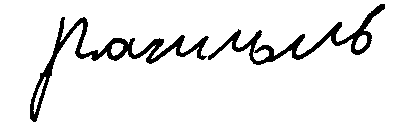 «_06_» _декабря_ 2016 г.Вид учебной работыВсего часовСеместрВид учебной работыВсего часов5Контактная работа (по видам учебных занятий)В том числе:     - лекции (Л)     - практические занятия (ПЗ)     - лабораторные работы (ЛР)3618-183618-18Самостоятельная работа (СРС) (всего)3636Контроль3636Форма контроля знанийЭЭОбщая трудоемкость: час / з.е.108/3108/3Вид учебной работыВсего часовСеместрВид учебной работыВсего часов5Контактная работа (по видам учебных занятий)В том числе:     - лекции (Л)     - практические занятия (ПЗ)     - лабораторные работы (ЛР)3618-183618-18Самостоятельная работа (СРС) (всего)4545Контроль2727Форма контроля знанийЭЭОбщая трудоемкость: час / з.е.108/3108/3Вид учебной работыВсего часовКурсВид учебной работыВсего часов3Контактная работа (по видам учебных занятий)В том числе:     - лекции (Л)     - практические занятия (ПЗ)     - лабораторные работы (ЛР)84-484-4Самостоятельная работа (СРС) (всего)9191Контроль99Форма контроля знанийЭ, КЛРЭ, КЛРОбщая трудоемкость: час / з.е.108/3108/3№ п/пНаименование раздела дисциплиныСодержание раздела1Введение. Основные законы электротехники. Основные понятия теории электрических и магнитных цепей.Наука электротехника. Закон электромагнитной индукции, закон Ампера, закон полного тока, закон Ома для магнитной цепи, законы Ома для участка электрической цепи, законы Кирхгофа, закон Джоуля-Ленца. Закон Ома для магнитной цепи. Методы расчета электрических и магнитных цепей.2Электрические цепи однофазного синусоидального тока.Однофазный генератор электроэнергии. Величины, характеризующие синусоидальные ЭДС, напряжения и токи. Изображение синусоидальных ЭДС, напряжений и токов вращающимися векторами. Активное сопротивление, индуктивность и ёмкость в цепи синусоидального тока. Последовательное и параллельное соединение активного сопротивления, индуктивности и ёмкости в цепях синусоидального тока. Активная, реактивная и полная мощности электрооборудования. Коэффициенты мощности электроустановок путевого хозяйства. Резонансные явления в электрических сетях. Символический (комплексный) метод расчета электрических цепей.3Электрические цепи трёхфазного тока.Устройство и принцип действия трёхфазного синхронного генератора электроэнергии. Понятие о симметричной системе ЭДС, основные понятия трёхфазных электрических сетях. Соединение фаз генератора и потребителя звездой с нейтральным проводом и без него. Соединение фаз трёхфазного генератора и потребителя треугольником. Несимметричные режимы трёхфазных цепей. Мощность сети трёхфазного тока. Расчёт линий электроснабжения объектов строительства.4Трансформаторы.Определение и классификация. Принцип действия и устройство однофазного трансформатора. Режим холостого хода и работа под нагрузкой. Внешняя характеристика, потери мощности и к.п.д. Сварочные трансформаторы. Трёхфазные и измерительные трансформаторы в системах электроснабжения.5Электрические машины переменного тока.Понятие о вращающемся магнитном поле. Принцип действия и устройство трёхфазного асинхронного двигателя. Режимы работы асинхронной машины. Холостой ход и работа асинхронного двигателя под нагрузкой. Энергетическая диаграмма и к.п.д. асинхронного двигателя. Вращающий момент и механическая характеристика. Рабочие характеристики. Пуск в ход, регулирование частоты вращения, торможение и реверс.6Электрические машины постоянного тока.Принцип действия и устройство машины постоянного тока. Э.д.с. якоря и электромагнитный момент. Потери мощности и к.п.д. машины постоянного тока. Работа машины в режиме генератора. Генераторы независимого возбуждения и с самовозбуждением. Характеристика холостого хода, внешняя и регулировочная. Сравнительная оценка свойств и области применения генераторов с различным способом возбуждения. Работа машины в режиме двигателя. Схемы и характеристики двигателей с параллельным и последовательным возбуждением. Пуск, регулирование частоты вращения, реверс и торможение двигателей электропривода механизмов.7Основы электроники. Полупроводниковые приборы.Электронно-дырочный переход, прямое и обратное смещение, вольтамперная характеристика, виды пробоя. Диоды. Стабилитроны. Транзисторы. Выпрямители. Усилители. Электронные измерительные и дефектоскопические датчики.№ п/пНаименование раздела дисциплиныЛПЗЛРСРС1Введение. Основные законы электротехники. Основные понятия теории электрических и магнитных цепей.2--52Электрические цепи однофазного синусоидального тока.4-653Электрические цепи трёхфазного тока.3-454Трансформаторы.2-355Электрические машины переменного тока.3-356Электрические машины постоянного тока.2--57Основы электроники. Полупроводниковые приборы.2-26ИтогоИтого18-1836№ п/пНаименование раздела дисциплиныЛПЗЛРСРС1Введение. Основные законы электротехники. Основные понятия теории электрических и магнитных цепей.2--62Электрические цепи однофазного синусоидального тока.4-663Электрические цепи трёхфазного тока.3-464Трансформаторы.2-365Электрические машины переменного тока.3-366Электрические машины постоянного тока.2--67Основы электроники. Полупроводниковые приборы.2-29ИтогоИтого18-1845№ п/пНаименование раздела дисциплиныЛПЗЛРСРС1Введение. Основные законы электротехники. Основные понятия теории электрических и магнитных цепей.---92Электрические цепи однофазного синусоидального тока.1-1163Электрические цепи трёхфазного тока.1-1154Трансформаторы.---95Электрические машины переменного тока.1-1156Электрические машины постоянного тока.---117Основы электроники. Полупроводниковые приборы.1-116ИтогоИтого4–491№п/пНаименование разделаПеречень учебно-методического обеспечения1Введение. Основные законы электротехники. Основные понятия теории электрических и магнитных цепей.1. Электротехника [Текст]: учебник / А. С. Касаткин, М. В. Немцов. - 10-е изд., стер. - М.: Академия, 2007. - 539 с.2. Электротехника и основы электроники [Текст]: учеб. пособие / Н. В. Белов, Ю. С. Волков. - СПб.; М.; Краснодар: Лань, 2012. - 430 с. 3. Электротехника и основы электроники [Текст]: учебник / И. И. Иванов, Г. И. Соловьёв, В. Я. Фролов. - 7-е изд., перераб. и доп. - СПб: Лань, 2012. - 735 с.4. Электротехника [Текст]: Учебник / И. И. Иванов, Г. И. Соловьёв, В. С. Равдоник. - Изд. 3-е, стер. - СПб.; М.; Краснодар: Лань, 2005. - 496 с.2Электрические цепи однофазного синусоидального тока.1. Электротехника [Текст]: учебник / А. С. Касаткин, М. В. Немцов. - 10-е изд., стер. - М.: Академия, 2007. - 539 с.2. Электротехника и основы электроники [Текст]: учеб. пособие / Н. В. Белов, Ю. С. Волков. - СПб.; М.; Краснодар: Лань, 2012. - 430 с. 3. Электротехника и основы электроники [Текст]: учебник / И. И. Иванов, Г. И. Соловьёв, В. Я. Фролов. - 7-е изд., перераб. и доп. - СПб: Лань, 2012. - 735 с.4. Электротехника [Текст]: Учебник / И. И. Иванов, Г. И. Соловьёв, В. С. Равдоник. - Изд. 3-е, стер. - СПб.; М.; Краснодар: Лань, 2005. - 496 с.3Электрические цепи трёхфазного тока.1. Электротехника [Текст]: учебник / А. С. Касаткин, М. В. Немцов. - 10-е изд., стер. - М.: Академия, 2007. - 539 с.2. Электротехника и основы электроники [Текст]: учеб. пособие / Н. В. Белов, Ю. С. Волков. - СПб.; М.; Краснодар: Лань, 2012. - 430 с. 3. Электротехника и основы электроники [Текст]: учебник / И. И. Иванов, Г. И. Соловьёв, В. Я. Фролов. - 7-е изд., перераб. и доп. - СПб: Лань, 2012. - 735 с.4. Электротехника [Текст]: Учебник / И. И. Иванов, Г. И. Соловьёв, В. С. Равдоник. - Изд. 3-е, стер. - СПб.; М.; Краснодар: Лань, 2005. - 496 с.4Трансформаторы.1. Электротехника [Текст]: учебник / А. С. Касаткин, М. В. Немцов. - 10-е изд., стер. - М.: Академия, 2007. - 539 с.2. Электротехника и основы электроники [Текст]: учеб. пособие / Н. В. Белов, Ю. С. Волков. - СПб.; М.; Краснодар: Лань, 2012. - 430 с. 3. Электротехника и основы электроники [Текст]: учебник / И. И. Иванов, Г. И. Соловьёв, В. Я. Фролов. - 7-е изд., перераб. и доп. - СПб: Лань, 2012. - 735 с.4. Электротехника [Текст]: Учебник / И. И. Иванов, Г. И. Соловьёв, В. С. Равдоник. - Изд. 3-е, стер. - СПб.; М.; Краснодар: Лань, 2005. - 496 с.5Электрические машины переменного тока.1. Электротехника [Текст]: учебник / А. С. Касаткин, М. В. Немцов. - 10-е изд., стер. - М.: Академия, 2007. - 539 с.2. Электротехника и основы электроники [Текст]: учеб. пособие / Н. В. Белов, Ю. С. Волков. - СПб.; М.; Краснодар: Лань, 2012. - 430 с. 3. Электротехника и основы электроники [Текст]: учебник / И. И. Иванов, Г. И. Соловьёв, В. Я. Фролов. - 7-е изд., перераб. и доп. - СПб: Лань, 2012. - 735 с.4. Электротехника [Текст]: Учебник / И. И. Иванов, Г. И. Соловьёв, В. С. Равдоник. - Изд. 3-е, стер. - СПб.; М.; Краснодар: Лань, 2005. - 496 с.6Электрические машины постоянного тока.1. Электротехника [Текст]: учебник / А. С. Касаткин, М. В. Немцов. - 10-е изд., стер. - М.: Академия, 2007. - 539 с.2. Электротехника и основы электроники [Текст]: учеб. пособие / Н. В. Белов, Ю. С. Волков. - СПб.; М.; Краснодар: Лань, 2012. - 430 с. 3. Электротехника и основы электроники [Текст]: учебник / И. И. Иванов, Г. И. Соловьёв, В. Я. Фролов. - 7-е изд., перераб. и доп. - СПб: Лань, 2012. - 735 с.4. Электротехника [Текст]: Учебник / И. И. Иванов, Г. И. Соловьёв, В. С. Равдоник. - Изд. 3-е, стер. - СПб.; М.; Краснодар: Лань, 2005. - 496 с.7Основы электроники. Полупроводниковые приборы.1. Электротехника [Текст]: учебник / А. С. Касаткин, М. В. Немцов. - 10-е изд., стер. - М.: Академия, 2007. - 539 с.2. Электротехника и основы электроники [Текст]: учеб. пособие / Н. В. Белов, Ю. С. Волков. - СПб.; М.; Краснодар: Лань, 2012. - 430 с. 3. Электротехника и основы электроники [Текст]: учебник / И. И. Иванов, Г. И. Соловьёв, В. Я. Фролов. - 7-е изд., перераб. и доп. - СПб: Лань, 2012. - 735 с.4. Электротехника [Текст]: Учебник / И. И. Иванов, Г. И. Соловьёв, В. С. Равдоник. - Изд. 3-е, стер. - СПб.; М.; Краснодар: Лань, 2005. - 496 с.